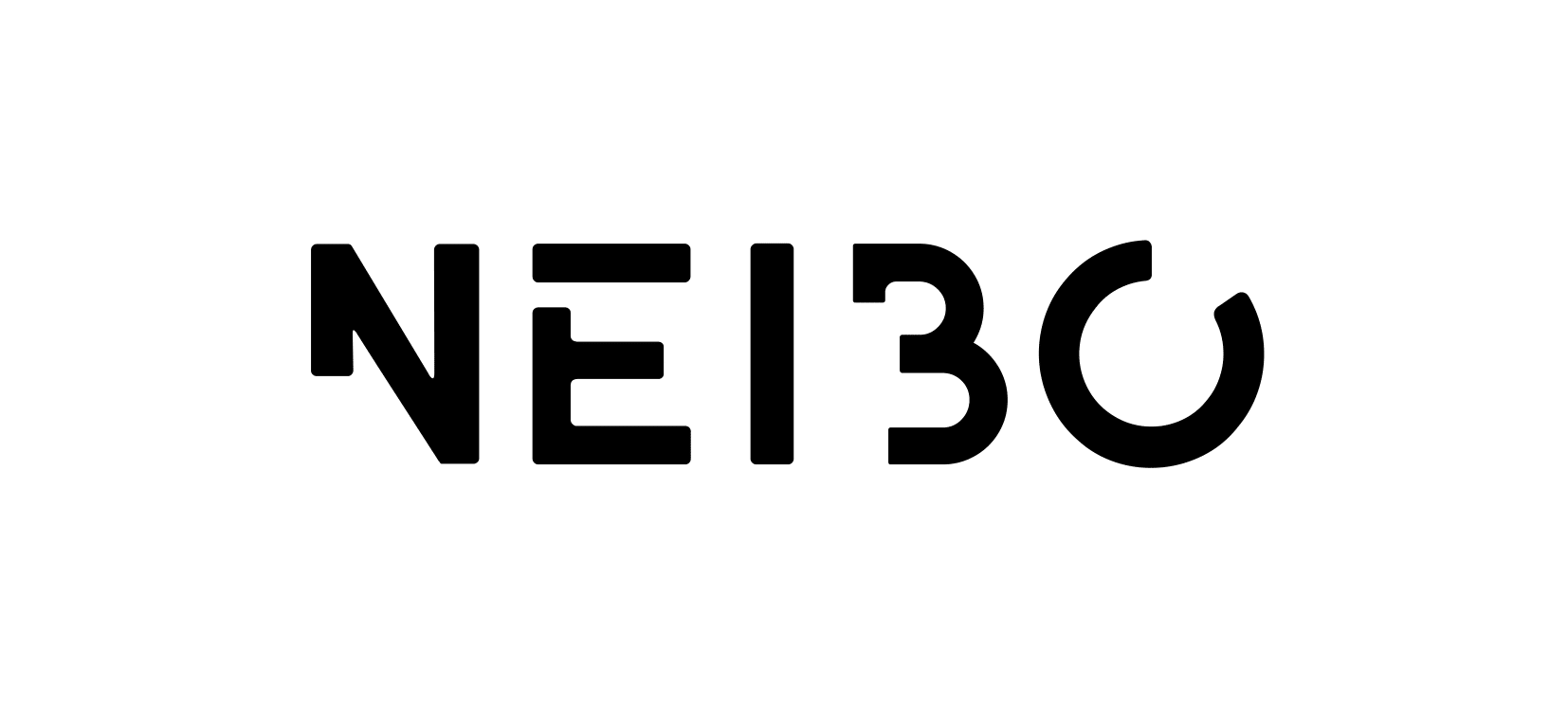 Pokud reklamujete zboží v zákonné lhůtě, tak nám prosím zašlete:reklamované zbožítento vyplněný formulář, buď v balíku se zbožím nebo e-mailem na info@neibo.czVše zašlete na adresu: U Krčské vodárny 1134/63, Krč, 140 00, Praha 4. Telefon: +420607120139 (prosím vždy uvádějte i telefonní kontakt)Oznamuji, že tímto reklamuji zboží: Popis závady:Datum objednání zboží:Číslo faktury - daňového dokladu:Číslo objednávky:Žádám o výměnu zboží, vrácení na bankovní účet číslo: (Zadejte číslo účtu./Zadejte kód banky)Jméno a příjmení kupujícího spotřebitele: Adresa kupujícího spotřebitele:Podpis kupujícího spotřebitele: .......................................................................................................Datum: